ОБЩЕСТВО С ОГРАНИЧЕННОЙ ОТВЕТСТВЕННОСТЬЮ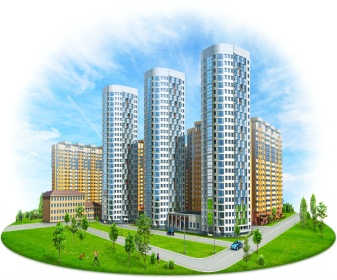 Управляющая компания«Славянская»__________________________________________________________________________________________________________________________________241001, г. Брянск, ул. Костычева, 68	                                                                                                                  Телефон (4832)77-02-01           е-mail: uk.slavyane@mail.ru                                                                                                                   www.slavyanskaya32.ruг. Брянск, ул. Костычева, д.31аТарифы с 01.12.2022г. Дирекция.№п/пНаименование услугиНормативный документЕдиница измеренияТариф, руб.1Содержание жилого помещенияПостановление Брянской городской администрации от 01.12.2021г. №3703-пм², жилой площади14,972Холодная водаПриказ Управления государственного регулирования тарифов Брянской области от 23.11.2022г. №34-1/111-вкм³25,703ВодоотведениеПриказ Управления государственного регулирования тарифов Брянской области от 23.11.2022г. №34-1/111-вкм³20,874ОтоплениеПриказ Управления государственного регулирования тарифов Брянской области от 23.11.2022г. №34-2/1-тГ/кал2873,935ЭлектроэнергияПриказ Управления государственного регулирования тарифов Брянской области от 25.11.2022г. №35/2-экВт*ч-одноставочный тариф: 4,75-дневная зона: 5,48 - ночная зона: 2,866Природный газПриказ Управления государственного регулирования тарифов Брянской области от 25.11.2021г. №35/1-гкуб. м 6500,00